          Key card recipient            ..........................................................           (......................................................)          ........../...................../.................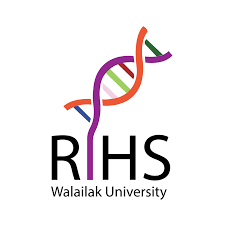 Keycard Request FormKeycard Request FormKeycard Request FormDivision of Laboratory for Research, Research Institute for Health Sciences (RIHS)Division of Laboratory for Research, Research Institute for Health Sciences (RIHS)Division of Laboratory for Research, Research Institute for Health Sciences (RIHS)Part I:  applicantPart I:  applicantPart I:  applicantProject title .....................................................................................................................................................................................................Project title .....................................................................................................................................................................................................Project title .....................................................................................................................................................................................................Name-Surname ...............................................................................................Contact Tel: ................................................................Contact Tel: ................................................................Booking date: ......................................... End date: ...................................... Keycard Receiving Date: ...........................................Keycard Receiving Date: ...........................................Notice: If a key card is damaged or lost, the recipient will be charged 300 baht per one key card.Notice: If a key card is damaged or lost, the recipient will be charged 300 baht per one key card.Notice: If a key card is damaged or lost, the recipient will be charged 300 baht per one key card.Part II: For official use onlyPart II: For official use onlyPart II: For official use onlyPart II: For official use onlyPart II: For official use onlyKeycard Loading Date: ........................Keycard Loading Date: ........................Keycard number: ............................Keycard number: ............................Keycard Return Date: ....................................Keycard condition: Intact Intact Damaged / lost/ others ………………………………………………………….. Damaged / lost/ others …………………………………………………………..           Authorized Signature                                                                                                                 .......................................................                            (......................................................)                          Date ............................................           Authorized Signature                                                                                                                 .......................................................                            (......................................................)                          Date ............................................           Authorized Signature                                                                                                                 .......................................................                            (......................................................)                          Date ............................................           Authorized Signature                                                                                                                 .......................................................                            (......................................................)                          Date ............................................           Authorized Signature                                                                                                                 .......................................................                            (......................................................)                          Date ............................................